Picture for ‘WHEEL CHAIR FOR NANDAKUMAR AND OTHER CHILDREN’Project #37705 from Balajothi Centre for the Disabled TrustFunding goal : $3000 / Funds raised to date : $1004Project report due on : Feb 23, 2021 / Report sent on : Jan 17, 2021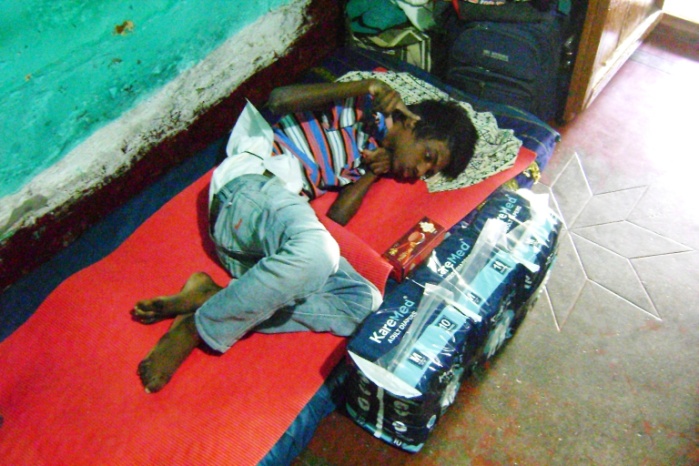 ***